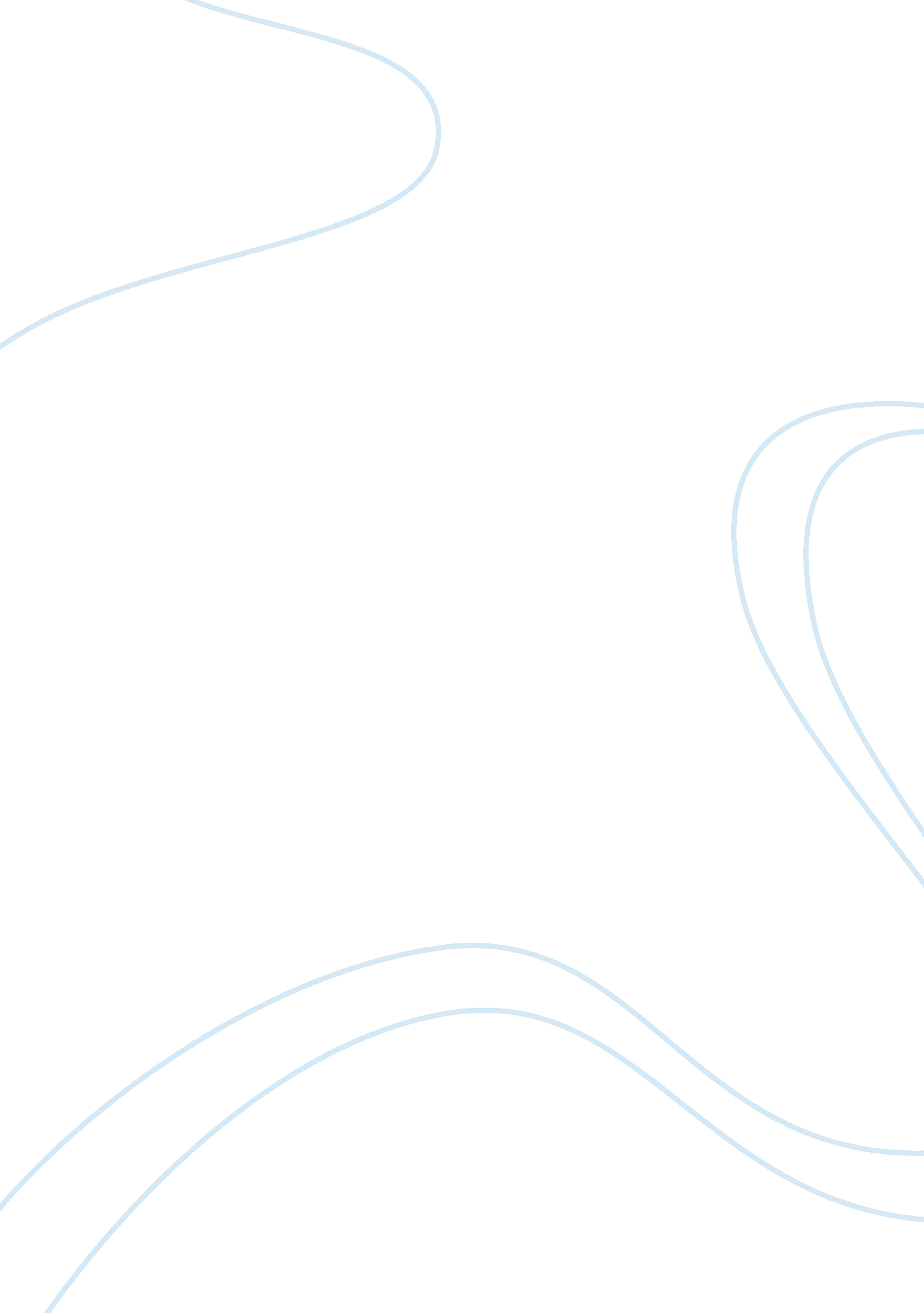 Mercury rising: knight ridder’s digital venture governance service management cas...Business, Strategy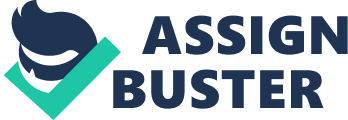 \n[toc title="Table of Contents"]\n \n \t Introduction \n \t Problems \n \t Solutions \n \t Conclusion \n \n[/toc]\n \n Introduction When we speak approximately about technology and operations, we get a couple of definitions for the equal. Technology is one of the vital elements of any agency. The greater generation we use, more efficiently we are able to do commercial enterprise. Without technology survival of agency might end up difficult. It is one of the simple devices to manage the relationship with the client and deliver the first-rate results. Operations is as vital as era. It is the power to do something, offers value to the agency, to the clients, to the shareholders. Technology and Operations will usually cross hand in hand and are very critical for correct and effective business. Mercury Rising: Knight Ridder’s Digital Venture is a Harvard Business (HBR) Case Study on Technology & Operations. The Mercury News was one of the first daily newspapers in United States that showed online presence. The owner, Ridder merged with Knight Newspaper to form Knight Ridder. The employer realized the impact of era and invested extremely in on line information screening. It has blanketed essential activities taking place within the Silicon Valley. It is considered a fulfillment in the news world. Problems Every Venture has its very own issues and problems to deal with, same was the case with the Mercury News. The more worthwhile the commercial enterprise, the more competitors to earn the profit. Same turned into the case with new paper industry. Mercury News skilled a fierce opposition. The groups were having a difficult time to maintain their positions inside the marketplace. To live on in any form of enterprise, we want to be updated with new technologies and inclined to provide the satisfactory to the purchaser. It turned into a time whilst on line marketplace changed into experiencing first-rate adjustments and new things had been coming in. Knight Ridder’s invested a huge amount of money in online information show to cope with the improvement in technology, unaware that people had been nonetheless adapting to this change. They suffered loss due to this method. Only thing they could do is reinitialize their approach and start again. Also, one of the primary problems with Mercury News become frequently converting ownerships. The extra trade in proprietors, extra different techniques to run the new paper. It became tough to maintain the income as determined. Initially it was also difficult to attract greater customers, because of lack of awareness, worry to strive something new. Solutions Mercury News extended into specific communities, to draw huge target audience. It is now posted in 3 extraordinary languages English Spanish, and Vietnamese. It captured the local news, breaking news and showed specific content material of any incident. The net bubble and the Silicon Valley insurance attracted users in massive amounts. It had employment listing consequently it attracted younger crowd. After dealing with loss due to View Tron, Robert Ingle with Knight Ridder’s got here up with the idea of Mercury Centre. The concept was to show the whole newspaper for free, with attachments like audio, movies and tales that could not be printed. It supplied a platform in which the users ought to speak with every different and provide a remarks to the newshounds. They may want to seek a news or article with a unique wide variety that become associated with it. With the autumn in net technology, and new competitions there had been cost reducing and layoffs in 2001. Dan Finnegan who was appointed as the director of the agency, noticed it as an opportunity to restructure the commercial enterprise. In 2002, Schneider became appointed the president and CEO of KRD. She had the responsibly to hold the employer income carefully without hindering the services to the customers. She favored to collaborate with local publishers once more as keeping apart from them turned into one of the motives for their downfall. Conclusion This case take a look at is the best example to witness upward thrust in era with time. When it comes to enterprise it has its own share of loss and income. It may be very vital to have accurate strategies. We want to be bendy to trade the manner the commercial enterprise is administered to ensure greater income. We cannot have problems and solutions collectively. The Knight Ridder had their shares of problems like new entrants in market, they needed to make sure no new undertaking consequences their role inside the marketplace. They needed to display the price. Continues innovation and upgradation turned into required. They needed to make sure that the excellent does now not decline with so many new pressures. They had to attend to the personnel as well. Between all this necessities the business enterprise changed into additionally experiencing transfer of owners. It was turning into hard to keep the income for the business enterprise. To preserve the commercial enterprise going it is very essential to undertake accurate strategies as in keeping with the person necessities, making an investment accurately, creating a value for the business enterprise in the market. Technology and operations are equally important to run a business and ought to be used efficiently. 